TAPPA 1: ACITREZZA – ETNADISTANZA 46 KM – DISLIVELLO 1931 M – ID OPENRUNNER 8329773TAPPA 2: ETNA - MESSINADISTANZA 93 KM – DISLIVELLO 471 M – ID OPENRUNNER 8334124TAPPA 3 : MESSINA - PATTIDISTANZA 95 KM – DISLIVELLO 554 M – ID OPENRUNNER 8334142TAPPA 4: PATTI - CEFALU'DISTANZA 108 KM – DISLIVELLO 829 M – ID OPENRUNNER 8479677TAPPA 5: CEFALU' - TRAPANIDISTANZA 174 KM – DISLIVELLO 1553 M – ID OPENRUNNER 8525388TAPPA 6: TRAPANI - CASTELVETRANODISTANZA 73 KM – DISLIVELLO 380 M – ID OPENRUNNER 8525416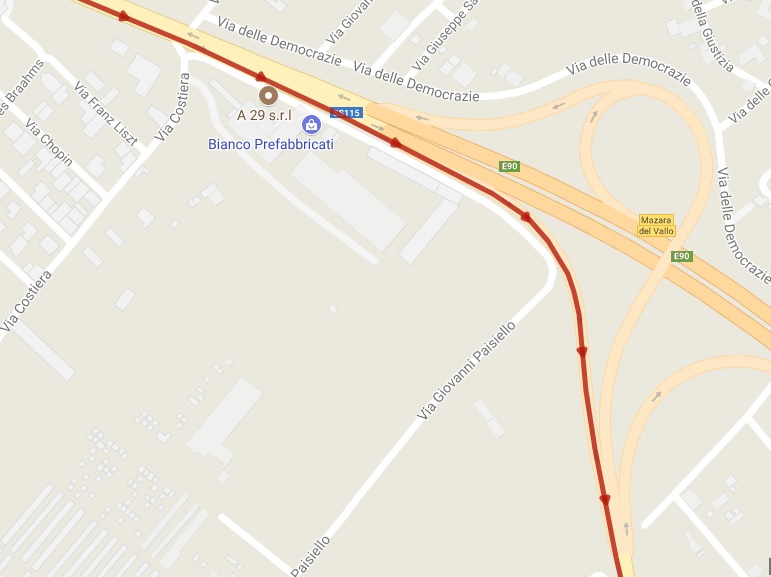 TAPPA 7: CASTELVETRANO – PORTO EMPEDOCLEDISTANZA 87 KM – DISLIVELLO 1166 M – ID OPENRUNNER 8525440TAPPA 8: PORTO EMPEDOCLE - GELADISTANZA 78 KM – DISLIVELLO 718 M – ID OPENRUNNER 8525448TAPPA 9: GELA – PORTOPALO DI CAPOPASSERODISTANZA 114 KM – DISLIVELLO 751 M – ID OPENRUNNER 8625294  TAPPA 10: PORTOPALO DI CAPOPASSERO - ACITREZZADISTANZA 134 KM – DISLIVELLO 1002 M – ID OPENRUNNER 8625381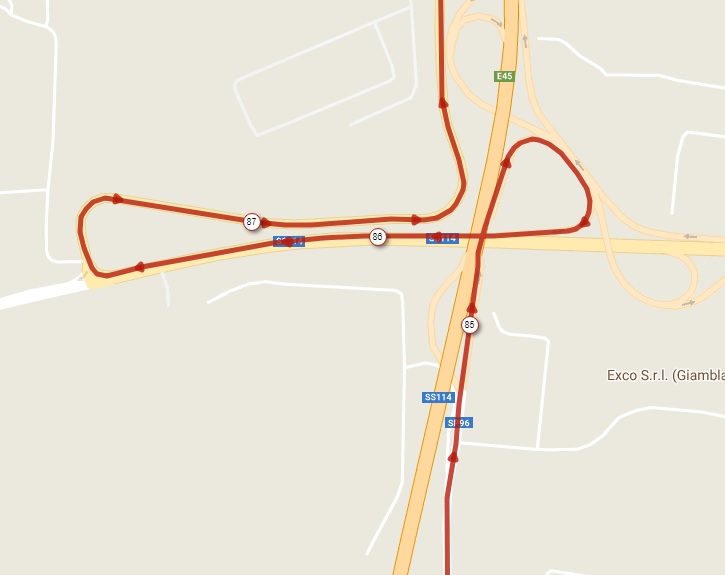 KM totaliKM parzialiDESCRIZIONE00Partenza ore 6 da Acitrezza,procedere su Lungomare dei Ciclopi,poi dritto su via Marina e destra su via Provinciale.1,21,2Proseguire dritto sulla SS114 seguendo indicazioni per Messina9,58,3Prestando attenzione all’incrocio svoltare  a sinistra e proseguire dritto sul Viale Cristoforo Colombo seguendo indicazioni per Autostrada12,83,3Svoltare a destra sulla SP116 seguendo indicazioni per Nicolosi13,91,1Svoltare a destra sulla SP165 seguendo indicazioni per Nicolosi16,32,4Svoltare a destra proseguendo sulla SP165 seguendo indicazioni per Nicolosi18,92,6Svoltare a sinistra sulla SP4i seguendo indicazioni per Nicolosi20,81,9Svoltare a destra in via Da Vinci seguendo indicazioni per Pedara21,40,6Alla rotonda prendere la 2^ uscita per Via dello Sport21,60,2Svoltare a sinistra in Via Luigi Capuana seguendo indicazioni per Nicolosi22,50,9Svoltare a destra in Via Mozart,poi dritto su Via Verdi/SP4 seguendo indicazioni per Nicolosi23,40,9Svoltare a sinistra su Via Giuglielmo Marconi e poi subito destra su Via Simone del Pozzo 23,60,2Svoltare a destra su Via Etnea23,80,2Svoltare a sinistra su SP4 seguendo indicazioni per Nicolosi,attenzione alla sede stradale in pietra lavica26,12,3Alla rotonda 1^ uscita su Viale della Regione seguendo indicazioni per Etna Sud27,31,2Alla rotonda 3^ uscita e rimanere su Viale della Regione seguendo indicazioni per Etna Sud27,40,1Svoltare a destra sulla SP92 seguendo indicazioni per Etna Sud/Rifugio Sapienza,da qui inizio della salita per il Rifugio Sapienza,subito sulla destra si trova l’ultima fontana 45,718,3Al bivio del rifugio Cantoniera proseguire dritto seguendo indicazioni per Rifugio Sapienza,alla biforcazione a fine salita prendere la strada a sinistra46,20,5Controllo presso il Rifugio Giovanni SapienzaPiazzale Giovanni Sapienza - 095915321Dalle 7:21 alle 10:04 del 29/5Il rifugio si trova frontalmente e si riconosce dal logo del CAIKM totaliKM parzialiDESCRIZIONE00Svoltare a sinistra e proseguire dritto sulla SP92 0,50,5Dai Crateri Silvestri inizio della discesa seguendo indicazioni per Zafferana Etnea,prestare particolare attenzione all’asfalto rovinato e alla possibile presenza di sabbia vulcanica sulla strada,massima attenzione in prossimità e in uscita dalle curve 17,817,3A Zafferana Etna svoltare a destra seguendo indicazione per Autostrada18,20,4Svoltare leggermente a destra per Via Nenni seguendo indicazioni per Autostrada18,60,4Svoltare a sinistra seguendo indicazioni per Autostrada18,80,2Alla rotonda prendere la 2^ uscita facendo attenzione alla sede stradale in pietra lavica,poi subito destra su SP148 seguendo indicazioni per Autostrada21,42,6A Santa Venerina svoltare leggermente a destra e poi subito a sinistra su via Vittorio Emanuele seguendo indicazioni per Giarre,fare attenzione alla sede stradale in pietra lavica22,71,3Alla rotonda prendere la 2^ uscita seguendo indicazioni per Giarre23,60,9Svoltare a destra seguendo indicazioni per Autostrada26,32,7Alla rotonda prendere la 2^ uscita seguendo indicazioni per Giarre26,60,3Svoltare a sinistra sulla SS114 seguendo indicazioni per Messina291,4A Giarre continuare dritto prestando attenzione alla sede stradale in pietra lavica,proseguire sulla SS114 seguendo indicazioni per Messina 45,116,1A Giardini Naxos svoltare leggermente a destra e percorrere il lungomare 46,41,3Proseguire sulla SS114 seguendo indicazioni per Messina 61,715,3A Santa Teresa Riva proseguire dritto per il lungomare Giovanni Falcone seguendo indicazioni per Messina64,83,1Svoltare a sinistra seguendo indicazioni per Messina 65,60,8A Furci Siculo proseguire dritto sul lungomare Amerigo Vespucci seguendo indicazioni per Messina66,50,9Alla fine del lungomare utilizzate il passaggio sul ponte per arrivare a Roccalumera sul lungomare Cristoforo Colombo (ponte chiuso alle automobili,aperto solo a pedoni e biciclette)70,43,9A Nizza di Sicilia svoltare a sinistra in Via Aldo Moro70,50,1Svoltare a destra e proseguire sulla SS114 seguendo indicazioni per Messina 9019,5A Tremestieri alla rotonda prendere la 2^ uscita e continuare dritto sulla SS11492,42,4Controllo presso Gastronomia Rose’sSS114 km 4,1 - 090636218Dalle 10:14 alle 15:36 del 29/5Il locale si trova sulla destra 100 metri prima del Mac DonaldsKM totaliKM parzialiDESCRIZIONE00Proseguire dritto sulla SS1141,51,5Proseguire dritto su via Bonino e poi via La Farina,prestare massima attenzione alla serie di semafori e ai binari del tram4,73,2Svoltare a sinistra su via Luigi Rizzo e poi dritto su via Vittorio Emanuele61,3Continuare dritto su Viale della Libertà,continuare a prestare massima attenzione alla serie di semafori e ai binari del tram8,52,5Alla rotonda proseguire dritto su via Consolare Pompea seguendo la pista ciclabile14,45,9A Ganzirri proseguire dritto seguendo indicazioni per Palermo17,32,9Svoltare a sinistra e prendere la SS113dir seguendo indicazioni per Palermo 38,821,5A Villafranca Tirrena proseguire dritto sulla SS113 seguendo indicazioni per Palermo5617,2A Milazzo alla serie di rotonde proseguire sempre dritto sulla SS113 seguendo indicazioni per Palermo 81,625,6Proseguire sulla SS113 percorrendo la salita fino a Locanda di Tindari85,23,6A Locanda di Tindari proseguire dritto sulla SS113 prestando attenzione in discesa88,73,5Svoltare a sinistra e continuare sulla SS113 seguendo indicazioni per Palermo90,82,1Dopo la galleria prestando attenzione all’incrocio svoltare a sinistra e poi subito a destra sulla SP119 seguendo indicazioni per Autostrada91,91,1Svoltare a sinistra sullo scorrimento veloce prestando attenzione all’incrocio seguendo indicazioni per Patti93,51,6Svoltare a destra su via Papa Giovanni XXIII seguendo indicazioni per Patti Marina94,40,9Alla rotonda prendere la 1^ uscita seguendo le indicazioni per Patti Marina,dopo il ponte svoltare a destra e proseguire dritto sul lungomare Filippo Zuccarrello95,20,8Controllo presso Ritrovo Thats AmoreVia Filippo Zuccarello 157 - 3475103021Dalle 12:57 alle 21:36 del 29/5Il locale si trova sulla sinistra dal lato opposto dello spartitrafficoKM totaliKM parzialiDESCRIZIONE00Svoltare a sinistra alla prima traversa e poi subito a destra proseguendo sulla SS113 seguendo indicazioni per Palermo1,91,9Svoltare a sinistra seguendo indicazioni per Palermo e svoltare subito a destra dopo il sottopasso64,1A Capo Calavà in caso di vento prestare massima attenzione,proseguire sulla SS113 seguendo indicazioni per Palermo 2216A Capo d’Orlando svoltare a destra seguendo indicazioni per San Gregorio,prestare attenzione alla discesa ripida22,50,5Svoltare a destra verso il sottopasso seguendo indicazioni per Capo d’Orlando23,20,7Svoltare a destra su SP147 e procedere sul lungomare seguendo indicazioni per Capo d’Orlando25,62,4Alla rotonda prendere la 1^ uscita e procedere sul lungomare Andrea Doria seguendo la pista ciclabile,sulla sinistra dopo 1km si trova il monumento della Sicilia No Stop,nella piazza subito dopo il palazzetto dello sport27,92,3Alla fine del lungomare svoltare a destra e proseguire su via Trazzera Marina30,22,3Svoltare a sinistra su SP147bis e poi subito destra seguendo indicazioni per Palermo32,82,6Allo STOP svoltare a sinistra verso il passaggio a livello e proseguire dritto33,91,1A Rocca di Caprileone svoltare a destra e proseguire sulla SS113 seguendo indicazioni per Palermo 7339,1All’uscita di Santo Stefano di Camastra alla rotonda prendere la 1^ uscita e proseguire sulla SS113 seguendo indicazioni per Palermo 97,124,1Svoltare a destra e proseguire sulla SS113 verso il passaggio a livello seguendo le indicazioni per Cefalù 104,77,6A Cefalù prestare attenzione alla galleria e alla successiva rotonda proseguire dritto seguendo indicazioni per Palermo 1050,3Svoltare a sinistra su via Giubileo Magno seguendo indicazioni per Palermo105,80,8Proseguire dritto su via III Millennio seguendo indicazioni per Autostrada107,41,6Svoltare a destra su via Giuseppe De Gaetani seguendo indicazioni per Palermo107,90,5Svoltare a destra sulla SS113 e poi subito a sinistra1080,1Controllo,bagdrop e dormire presso Hotel Santa LuciaSS113/contrada Santa Lucia - 091421565Dalle 16:16 del 29/5 alle 4:40 del 30/5L’albergo si trova sulla sinistraKM totaliKM parzialiDESCRIZIONE00Proseguire sulla SS113 seguendo indicazione per Palermo attraversando Campofelice di Roccella e Buonfornello18,218,2Svoltare a destra seguendo indicazioni per Zona Industriale19,51,3Alla rotonda prendere la seconda uscita seguendo indicazioni per Zona Industriale attraversando i sottopassi19,80,3Proseguire dritto su contrada Canne Masche seguendo indicazioni per Termini Imerese25,15,3Proseguire dritti su Viale Targa Florio29,64,5Proseguire dritto su lungomare Cristoforo Colombo300,4Alla fine del lungomare attraversare il sottopasso e proseguire su via Gisira30,30,3Svoltare a destra e percorre la Serpentina Paolo Balsamo,salita impegnativa ma breve che risale al centro di Termini Imerese31,10,8Alla fine della salita svoltare a sinistra su via Belvedere Principe Piemonte seguendo indicazioni per Palermo31,20,1Proseguire dritto su Piazza Duomo e poi Via Garibaldi seguendo indicazioni per Palermo32,61,4Proseguire dritto su SS113 seguendo indicazioni per Palermo 52,920,3A Santa Flavia proseguire dritto sulla SS11355,82,9A Bagheria proseguire dritto sulla SS113 seguendo indicazioni per Palermo6812,2A Palermo proseguire sempre dritto attraversando via Foro Italico Umberto I,via Cala,via Francesco Crispi,via Piano dell’Ucciardone e Piazza Giachery Carlo71,23,2Svoltare leggermente a destra e poi subito dritto su via Montepellegrino e proseguire dritto su via Isaac Rabin72,71,5Alla rotonda prendere la seconda uscita su via Martin Luther72,90,2Svoltare a destra su via della Favorita e proseguire dritto su Viale Diana75,82,9Proseguire dritto su Viale Margherita di Savoia78,12,3Svoltare a sinistra su Viale Venere seguendo indicazioni per Autostrade e proseguire dritto alle rotonde su Viale dell’Olimpo812,9Alla rotonda prendere la seconda uscita sulla SS113 seguendo indicazioni per Autostrade82,91,9Svoltare a destra su via Sferracavallo83,20,3Svoltare a sinistra su via dell’Arancio seguendo indicazioni per Isola delle Femmine,poi subito destra su via Emanuele Palazzotto840,8Svoltare a sinistra e proseguire sulla SS113 seguendo indicazioni per Isola delle Femmine87,23,2A Isola delle Femmine alla rotonda prendere la seconda uscita sulla SS113 seguendo indicazioni per Trapani 10719,8Proseguire dritto al sottopasso seguendo indicazioni per Trapani114,57,5Svoltare a destra su SS187 seguendo indicazioni per Castellammare del Golfo 136,121,6A Castellammare del golfo alla rotonda proseguire dritto su SS187 seguendo indicazioni per Trapani16528,9A Valderica proseguire dritto su SS187 seguendo indicazioni per Trapani172,37,3A Trapani svoltare a destra su SS113 e proseguire su via Pepoli Agostino Conte173,20,9Alla rotonda prendere la 3^ uscita su via Giovanni Battista Fardella174,31,1Controllo presso I piaceri del CaffèVia Giovanni Battista Fardella 78 – 0923826087Dalle 22:00 del 29/5 alle 16:24 del 30/5Il locale si trova sulla sinistra dal lato opposto dello spartitrafficoKM totaliKM parzialiDESCRIZIONE00Proseguire su via Giovanni Battista Fardella0,50,5Svoltare a sinistra su via Spalti10,5Svoltare a sinistra su via Giovanni Palmeri e poi dritto su via Ilio seguendo indicazioni per Marsala1,50,5Alla rotonda prendere la 1^ uscita su via Isola Zavorra seguendo indicazioni per Marsala1,90,4Svoltare a sinistra su via Dorsale ZIR seguendo indicazioni per Marsala3,11,2Svoltare a destra su via Libica seguendo indicazioni Marsala3,90,8Alla rotonda proseguire dritto su SP21 seguendo indicazioni per Marsala12,18,2Proseguire dritto sul cavalcavia seguendo indicazioni per Marsala16,64,5Alla rotonda proseguire dritto sulla SP21 seguendo indicazioni per Marsala/Birgi,non seguire indicazioni per Marsala Scorrimento Veloce214,4Alla rotonda proseguire dritto su SP21 seguendo indicazioni per Marsala29,10,7Svoltare a sinistra su via Trapani28,47,4A Marsala alla rotonda prendere la 3^ uscita seguendo indicazioni per Mazara del Vallo29,40,3Alla rotonda prendere la 1^ uscita su via Dante Alighieri29,90,5Alla rotonda proseguire dritto su via Dante Alighieri seguendo indicazioni per Mazara del Vallo310,1Svoltare a destra su SS188 seguendo indicazioni per Castelvetrano31,30,3Svoltare a sinistra su SS115 seguendo indicazioni per Castelvetrano4917,7Alla due rotonde consegutive proseguire dritto su SS115 seguendo indicazioni per Autostrada51,42,4Mantenendo scrupolosamente la destra e prestando la massima attenzione percorrere la strada che porta fino all’ingresso dell’autostrada svoltando immediatamente a destra per Mazara del Vallo e proseguire dritto sulla SS115 (vedi mappa a seguire)71,820,4Svoltare a destra su via Rocco Chinnici seguendo indicazioni per Agrigento72,20,4Svoltare a destra proseguendo sulla SS115 seguendo indicazioni per Agrigento72,50,3Controllo presso Tiger BarSS115/Via Selinunte – 3279476371Dalle 00:26 alle 21:16 del 30/5Il bar si trova sulla destra presso il rifornimento EssoKM totaliKM parzialiDESCRIZIONE00Proseguire sulla SS115 seguendo indicazioni per Agrigento,prima di ripartire rifornirsi adeguatamente di acqua e viveri in quanto la tappa è quasi esclusivamente in zone isolate 3,23,2Svoltare allo svincolo a destra per continuare sulla SS115 seguendo indicazioni per Agrigento,prestare attenzione in caso di vento nei passaggi sui viadotti4844,4Alla rotonda proseguire dritto sulla SS115 seguendo indicazioni per Agrigento84,536,5Alla rotonda prendere la 1^ uscita sulla SS115 seguendo indicazioni su Agrigento87,32,8Controllo,bagdrop e dormire preso Hotel dei PiniSS115/contrada San Calogero – 0922634844Dalle 3:00 del 30/5 alle 4:44 del 31/5L’albergo si troverà sulla destra alle spalle del distributore di benzinaKM totaliKM parzialiDESCRIZIONE00Prestando attenzione all’incrocio svoltare sulla strada a sinistra e continuare sulla SS115 seguendo indicazioni per Siracusa2,92,9Proseguire dritto sulla SS640 6,53,6Alla rotonda prendere la 1^ uscita sulla SS115 seguendo indicazioni per Villaggio Mosè10,54Proseguire dritto su SS115 seguendo indicazioni per Siracusa74,263,7A Gela svoltare a sinistra su Viale Venezia77,93,7Controllo presso Bar Di StefanoSS115/Via Venezia 40 – 0933908010Dalle 10:42 del 30/5 alle 12:00 del 31/5Il bar si troverà sulla destra KM totaliKM parzialiDESCRIZIONE00Proseguire sulla SS115,nella zona industriale all’uscita della città prestare attenzione alla possibile presenza di cani randagi55Svoltare a destra sulla SP5112,97,9Svoltare a destra su SP31 seguendo indicazioni per Scoglitti16,23,3Alla rotonda proseguire dritto su SP31 seguendo indicazioni per Scoglitti28,111,9A Scoglitti proseguire dritto su via Plebiscito/SP10232,94,8Proseguire dritto su SP85 seguendo indicazioni per Punta Secca40,27,3Svoltare a destra su SR25 seguendo indicazioni per Punta Secca43,12,9Svoltare a destra SP88 seguendo indicazioni per Punta Secca43,80,7Alla rotonda prendere la 2^uscita proseguendo su SP88 seguendo indicazioni per Siracusa49,35,5A Marina di Ragusa proseguire dritto su via Benedetto Brin49,70,4Svoltare a destra proseguendo su Via Benedetto Brin scendendo per Piazza Duca degli Abruzzi49,80,1Svoltare a sinistra su lungomare Andrea Doria54,64,8Alla rotonda proseguire dritto su SP63 seguendo indicazioni per Donnalucata57,73,1A Donnalucata svoltare e destra e poi subito a sinistra su Via Pirello58,20,5Proseguire dritto su via Sanremo58,50,3Svoltare a destra su via Archimede/SP64 seguendo indicazioni per Marina di Modica62,43,9Alla rotonda proseguire dritto sulla SP64 seguendo indicazioni per Sampieri66,23,8Proseguire dritto su SP65 seguendo indicazioni per Siracusa69,93,7A Sampieri alla rotonda proseguire dritto su SP66  seguendo indicazioni per Marina di Modica766,1Alla biforcazione svoltare a sinistra seguendo indicazioni per Pozzallo e proseguire sullo scorrimento veloce79,23,2Svoltare a destra verso il distributore di benzina e poi sinistra su Viale Australia80,31,1A Pozzallo svoltare a destra su via dello Stadio e poi dritto su via Torino81,31Alla rotonda proseguire dritto su via dell’Arno81,40,1Alla rotonda prendere la 2^ uscita per il lungomare Pietrenere820,6Alla rotonda proseguire dritto su SP67 seguendo indicazioni per Pachino,prestare attenzione alla possibile presenza di sabbia sulla strada96,514,5Svoltare a destra su SP50 poi SP44 seguendo indicazioni per Pachino99,73,2Svoltare a destra seguendo indicazioni per Pachino101,41,7Svoltare a sinistra seguendo indicazioni per Pachino103,21,8Svoltare a destra su SP22 seguendo indicazioni per Pachino105,52,3A Pachino svoltare a destra su SP6 seguendo indicazioni per Portopalo110,85,3Alla rotonda prendere la 2^ uscita su SP8 seguendo indicazioni per Portopalo114,23,4Controllo presso Bar Self CandianoVia Maucini 36 – 0931843111Dalle 10:42 del 30/5 alle 22:14 31/5Il locale effettua apertura solo dalle 6:00 alle 0:00,per chi dovesse passare fuori da questi orari può provare il proprio passaggio con timbro/scontrino di un qualunque altro locale nella zona,oppure farsi una fotografia fuori dal Bar CandianoKM totaliKM parzialiDESCRIZIONE00Procedere su via Maucini e poi svoltare sinistra su via Principe di Piemonte0,40,4Svoltare a destra su Giuseppe Garibaldi e poi a sinistra su via Vittorio Emanuele fino al lungomare e proseguire sulla SP847,26,8Svoltare a sinistra seguendo indicazioni per Siracusa7,90,7Alla rotonda prendere la 3^ uscita su Viale Sebastiano Fortuna8,50,6Svoltare a destra su SP85 seguendo indicazioni per Siracusa9,40,9Svoltare a sinistra seguendo indicazioni per Siracusa11,72,3Svoltare a destra su SP19 seguendo indicazioni per Siracusa26,214,5Alla rotonda proseguire dritto su SP19 per Noto29,12,9Svoltare a sinistra seguendo indicazioni per Siracusa29,30,2Svoltare a destra su SS115 seguendo indicazioni per Siracusa34,75,4Ad Avola non proseguire dritto ma prendere la strada sulla destra per evitare di entrare in galleria37,93,2Alla rotonda prendere la 2^ uscita proseguendo su SS115 seguendo indicazioni per Siracusa43,45,5Alla rotonda prendere la 2^ uscita proseguendo su SS115 seguendo indicazioni per Siracusa58,815,4Alla rotonda proseguire dritto su via Eleorina59,70,9A Siracusa alla rotonda proseguire dritto su via Eleorina59,90,2Passare piazza Giuglielmo Marconi e svoltare a sinistra su via Foro Siracusano60,20,3Svoltare a sinistra su piazza Pantheon e poi proseguire dritto su Corso Gelone60,90,7Alla rotonda proseguire dritto su Corso Gelone e poi Viale Teracati621,1Svoltare a sinistra per proseguire su Viale Teracati62,50,5Alla rotonda prendere la 1^ uscita su Viale Scala Greca64,92,4Alla rotonda prendere la 2^ uscita uscendo dalla città di Siracusa65,80,9Svoltare a sinistra su SP 114 seguendo indicazioni per Catania 67,71,9Alla rotonda proseguire dritto su SP114 seguendo indicazioni per Priolo73,96,2A Priolo sulla rotonda prendere la 1^ uscita seguendo indicazioni per Augusta82,38,4Prestando particolare attenzione all’incrocio svoltare a sinistra su SP96 seguendo indicazioni per Catania82,40,1Prestando particolare attenzione all’incrocio svoltare a destra su SP96 seguendo indicazioni per Catania852,6Mantenendo scrupolosamente la destra e prestando la massima attenzione percorrere la rampa che porta all’ingresso in autostrada svoltando immediatamente a destra seguendo indicazioni per Villasmundo,sulla rampa non seguire assolutamente l’indicazione per Catania perché entrereste in autostrada (vedi mappa a seguire)85,50,5Svoltare a destra sulla SS114 seguendo indicazioni per Villasmundo86,51Svoltare a destra proseguendo sulla SS114 seguendo indicazioni per Catania108,722,2Alla rotonda prendere la 1^ uscita proseguendo sulla SS114 seguendo indicazioni per Catania passando il Ponte Primo Sole sul fiume Simeto113,85,1Svoltare a destra proseguendo sulla SS114 seguendo indicazioni per il lungomare120,36,5Svoltare a destra su via Acquicella Porto e poi la 2^ a destra su Via Domenico Tempio121,91,6Svoltare a destra proseguendo su SS114122,20,3Svoltare a destra su Via Cardinale Dusmet122,80,6Proseguire dritto su Via VI Aprile123,30,5Alla rotonda della stazione proseguire dritto su Viale Africa124,20,9Alla rotonda proseguire dritto su Viale Africa124,60,4Alla rotonda prendere la 1^ uscita su Ruggero di Lauria seguendo indicazioni per Messina1272,4Svoltare a destra su Viale Ulisse127,60,6Prestando attenzione all’incrocio svoltare a sinistra seguendo indicazioni per Messina 128,10,5Svoltare a destra sulla SS114 seguendo indicazioni per Messina129,51,4Svoltare a destra proseguendo sulla SS114132,83,3Alla biforcazione svoltare a destra per entrare ad Acitrezza su via Provinciale1330,2Controllo finale presso Hotel I MalavogliaVia Provinciale 5 – 0957117850Dalle 15:05 del 30/5 alle 9:00 dell’1/6